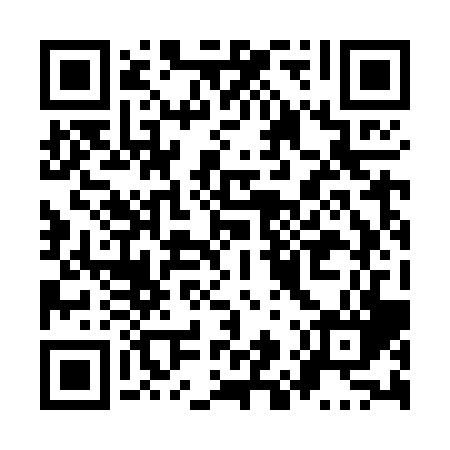 Prayer times for Cookshire-Eaton, Quebec, CanadaMon 1 Jul 2024 - Wed 31 Jul 2024High Latitude Method: Angle Based RulePrayer Calculation Method: Islamic Society of North AmericaAsar Calculation Method: HanafiPrayer times provided by https://www.salahtimes.comDateDayFajrSunriseDhuhrAsrMaghribIsha1Mon3:055:0212:516:138:3810:362Tue3:065:0312:516:138:3810:353Wed3:075:0412:516:138:3810:344Thu3:085:0412:516:138:3810:345Fri3:095:0512:516:138:3710:336Sat3:105:0612:516:138:3710:327Sun3:115:0612:526:138:3610:318Mon3:135:0712:526:138:3610:309Tue3:145:0812:526:128:3510:2910Wed3:155:0912:526:128:3510:2811Thu3:175:1012:526:128:3410:2712Fri3:185:1112:526:128:3410:2613Sat3:195:1112:526:118:3310:2514Sun3:215:1212:536:118:3210:2315Mon3:225:1312:536:118:3210:2216Tue3:245:1412:536:108:3110:2117Wed3:255:1512:536:108:3010:1918Thu3:275:1612:536:098:2910:1819Fri3:295:1712:536:098:2810:1620Sat3:305:1812:536:088:2710:1521Sun3:325:1912:536:088:2610:1322Mon3:345:2012:536:078:2510:1223Tue3:355:2112:536:078:2410:1024Wed3:375:2212:536:068:2310:0825Thu3:395:2312:536:068:2210:0726Fri3:405:2512:536:058:2110:0527Sat3:425:2612:536:048:2010:0328Sun3:445:2712:536:048:1910:0129Mon3:455:2812:536:038:1710:0030Tue3:475:2912:536:028:169:5831Wed3:495:3012:536:018:159:56